Зарегистрировано в Минюсте России 27 сентября 2023 г. N 75343МИНИСТЕРСТВО НАУКИ И ВЫСШЕГО ОБРАЗОВАНИЯРОССИЙСКОЙ ФЕДЕРАЦИИПРИКАЗот 28 августа 2023 г. N 822ОБ УТВЕРЖДЕНИИ ПОРЯДКА И СЛУЧАЕВПЕРЕХОДА ЛИЦ, ОБУЧАЮЩИХСЯ ПО ОБРАЗОВАТЕЛЬНЫМ ПРОГРАММАМСРЕДНЕГО ПРОФЕССИОНАЛЬНОГО И ВЫСШЕГО ОБРАЗОВАНИЯ, С ПЛАТНОГООБУЧЕНИЯ НА ОБУЧЕНИЕ ЗА СЧЕТ СРЕДСТВ БЮДЖЕТНЫХ АССИГНОВАНИЙФЕДЕРАЛЬНОГО БЮДЖЕТА, БЮДЖЕТОВ СУБЪЕКТОВ РОССИЙСКОЙФЕДЕРАЦИИ И МЕСТНЫХ БЮДЖЕТОВ ЛИБО ЗА СЧЕТ СОБСТВЕННЫХСРЕДСТВ ОРГАНИЗАЦИИ, ОСУЩЕСТВЛЯЮЩЕЙ ОБРАЗОВАТЕЛЬНУЮДЕЯТЕЛЬНОСТЬ, В ТОМ ЧИСЛЕ СРЕДСТВ, ПОЛУЧЕННЫХОТ ПРИНОСЯЩЕЙ ДОХОД ДЕЯТЕЛЬНОСТИ, ДОБРОВОЛЬНЫХПОЖЕРТВОВАНИЙ И ЦЕЛЕВЫХ ВЗНОСОВ ФИЗИЧЕСКИХИ (ИЛИ) ЮРИДИЧЕСКИХ ЛИЦВ соответствии с пунктом 14 части 1 статьи 34 Федерального закона от 29 декабря 2012 г. N 273-ФЗ "Об образовании в Российской Федерации", пунктом 2 статьи 1 Федерального закона от 14 апреля 2023 г. N 124-ФЗ "О внесении изменений в Федеральный закон "Об образовании в Российской Федерации", пунктом 1 и подпунктом 4.2.19 пункта 4 Положения о Министерстве науки и высшего образования Российской Федерации, утвержденного постановлением Правительства Российской Федерации от 15 июня 2018 г. N 682, приказываю:1. Утвердить по согласованию с Министерством просвещения Российской Федерации прилагаемые порядок и случаи перехода лиц, обучающихся по образовательным программам среднего профессионального и высшего образования, с платного обучения на обучение за счет средств бюджетных ассигнований федерального бюджета, бюджетов субъектов Российской Федерации и местных бюджетов либо за счет собственных средств организации, осуществляющей образовательную деятельность, в том числе средств, полученных от приносящей доход деятельности, добровольных пожертвований и целевых взносов физических и (или) юридических лиц.2. Признать утратившими силу:приказ Министерства образования и науки Российской Федерации от 6 июня 2013 г. N 443 "Об утверждении Порядка и случаев перехода лиц, обучающихся по образовательным программам среднего профессионального и высшего образования, с платного обучения на бесплатное" (зарегистрирован Министерством юстиции Российской Федерации 19 июля 2013 г., регистрационный N 29107);приказ Министерства образования и науки Российской Федерации от 25 сентября 2014 г. N 1286 "О внесении изменений в Порядок и случаи перехода лиц, обучающихся по образовательным программам среднего профессионального и высшего образования, с платного обучения на бесплатное, утвержденный приказом Министерства образования и науки Российской Федерации от 6 июня 2013 г. N 443" (зарегистрирован Министерством юстиции Российской Федерации 28 октября 2014 г., регистрационный N 34477);приказ Министерства образования и науки Российской Федерации от 7 апреля 2017 г. N 315 "О внесении изменения в Порядок и случаи перехода лиц, обучающихся по образовательным программам среднего профессионального и высшего образования, с платного обучения на бесплатное, утвержденный приказом Министерства образования и науки Российской Федерации от 6 июня 2013 г. N 443" (зарегистрирован Министерством юстиции Российской Федерации 4 мая 2017 г., регистрационный N 46601);приказ Министерства науки и высшего образования Российской Федерации от 9 августа 2023 г. N 776 "О внесении изменений в приказ Министерства образования и науки Российской Федерации от 6 июня 2013 г. N 443 "Об утверждении Порядка и случаев перехода лиц, обучающихся по образовательным программам среднего профессионального и высшего образования, с платного обучения на бесплатное" (зарегистрирован Министерством юстиции Российской Федерации 17 августа 2023 г., регистрационный N 74827).3. Настоящий приказ вступает в силу с 1 сентября 2024 года и действует до 1 марта 2030 года.МинистрВ.Н.ФАЛЬКОВУтвержденыприказом Министерства наукии высшего образованияРоссийской Федерацииот 28 августа 2023 г. N 822ПОРЯДОК И СЛУЧАИПЕРЕХОДА ЛИЦ, ОБУЧАЮЩИХСЯ ПО ОБРАЗОВАТЕЛЬНЫМ ПРОГРАММАМСРЕДНЕГО ПРОФЕССИОНАЛЬНОГО И ВЫСШЕГО ОБРАЗОВАНИЯ, С ПЛАТНОГООБУЧЕНИЯ НА ОБУЧЕНИЕ ЗА СЧЕТ СРЕДСТВ БЮДЖЕТНЫХ АССИГНОВАНИЙФЕДЕРАЛЬНОГО БЮДЖЕТА, БЮДЖЕТОВ СУБЪЕКТОВ РОССИЙСКОЙФЕДЕРАЦИИ И МЕСТНЫХ БЮДЖЕТОВ ЛИБО ЗА СЧЕТ СОБСТВЕННЫХСРЕДСТВ ОРГАНИЗАЦИИ, ОСУЩЕСТВЛЯЮЩЕЙ ОБРАЗОВАТЕЛЬНУЮДЕЯТЕЛЬНОСТЬ, В ТОМ ЧИСЛЕ СРЕДСТВ, ПОЛУЧЕННЫХОТ ПРИНОСЯЩЕЙ ДОХОД ДЕЯТЕЛЬНОСТИ, ДОБРОВОЛЬНЫХПОЖЕРТВОВАНИЙ И ЦЕЛЕВЫХ ВЗНОСОВ ФИЗИЧЕСКИХИ (ИЛИ) ЮРИДИЧЕСКИХ ЛИЦ1. Порядок и случаи перехода лиц, обучающихся по образовательным программам среднего профессионального и высшего образования, с платного обучения на обучение за счет средств бюджетных ассигнований федерального бюджета, бюджетов субъектов Российской Федерации и местных бюджетов либо за счет собственных средств организации, осуществляющей образовательную деятельность, в том числе средств, полученных от приносящей доход деятельности, добровольных пожертвований и целевых взносов физических и (или) юридических лиц (далее - Порядок), определяют правила и случаи перехода граждан Российской Федерации, обучающихся по образовательным программам среднего профессионального и высшего образования (далее соответственно - обучающиеся, образовательные программы), с платного обучения на обучение за счет средств бюджетных ассигнований федерального бюджета, бюджетов субъектов Российской Федерации и местных бюджетов либо за счет собственных средств организации, осуществляющей образовательную деятельность, в том числе средств, полученных от приносящей доход деятельности, добровольных пожертвований и целевых взносов физических и (или) юридических лиц внутри организации, реализующей образовательные программы (далее - образовательная организация).Порядок распространяется также на иностранных граждан, которые в соответствии с законодательством Российской Федерации вправе обучаться за счет бюджетных ассигнований федерального бюджета, бюджетов субъектов Российской Федерации и местных бюджетов (далее - бюджетные ассигнования).2. Переход с платного обучения на обучение за счет средств бюджетных ассигнований осуществляется при наличии свободных мест, финансируемых за счет бюджетных ассигнований по соответствующей образовательной программе по профессии, специальности, направлению подготовки, научной специальности и форме обучения на соответствующем курсе (далее - вакантные бюджетные места) либо за счет собственных средств образовательной организации, в том числе средств, полученных от приносящей доход деятельности, добровольных пожертвований и целевых взносов физических и (или) юридических лиц.3. Количество вакантных бюджетных мест определяется образовательной организацией как разница между контрольными цифрами соответствующего года приема (количество мест приема на первый год обучения) и фактическим количеством обучающихся в образовательной организации по соответствующей образовательной программе по профессии, специальности, направлению подготовки, научной специальности, принятых на обучение за счет средств бюджетных ассигнований, и форме обучения на соответствующем курсе не менее двух раз в год (по окончании периодов обучения, выделяемых в рамках курсов).Количество вакантных мест, финансируемых за счет собственных средств образовательной организации, в том числе средств, полученных от приносящей доход деятельности, добровольных пожертвований и целевых взносов физических и (или) юридических лиц определяется образовательной организацией самостоятельно.4. Сроки подачи обучающимися заявлений на переход с платного обучения на обучение за счет средств бюджетных ассигнований либо за счет собственных средств образовательной организации, в том числе средств, полученных от приносящей доход деятельности, добровольных пожертвований и целевых взносов физических и (или) юридических лиц (далее - заявление на переход) устанавливаются образовательной организацией самостоятельно.5. Образовательной организацией обеспечивается открытость информации о количестве вакантных бюджетных мест за счет средств бюджетных ассигнований, количестве вакантных мест за счет собственных средств организации, осуществляющей образовательную деятельность, в том числе средств, полученных от приносящей доход деятельности, добровольных пожертвований и целевых взносов физических и (или) юридических лиц, сроках подачи обучающимися заявлений на переход путем размещения указанной информации в информационно-телекоммуникационных сетях, в том числе на официальном сайте образовательной организации в сети "Интернет".6. Право на переход с платного обучения на обучение за счет средств бюджетных ассигнований либо за счет собственных средств образовательной организации, в том числе средств, полученных от приносящей доход деятельности, добровольных пожертвований и целевых взносов физических и (или) юридических лиц имеет лицо, обучающееся в образовательной организации на основании договора об оказании платных образовательных услуг, не имеющее на момент подачи заявления на переход академической задолженности, дисциплинарных взысканий, задолженности по оплате обучения, при наличии одного из следующих условий:а) прохождение промежуточной аттестации в последнем периоде обучения, выделяемого в рамках курсов, предшествующего подаче заявления, на оценки "отлично" или "отлично" и "хорошо" или "хорошо";б) отнесения к следующим категориям граждан (за исключением иностранных граждан, если международным договором Российской Федерации не предусмотрено иное):детей-сирот и детей, оставшихся без попечения родителей, а также лицам из числа детей-сирот и детей, оставшихся без попечения родителей;граждан в возрасте до двадцати лет, имеющих только одного родителя-инвалида I группы, если среднедушевой доход семьи ниже величины прожиточного минимума, установленного в соответствующем субъекте Российской Федерации;женщин, родивших ребенка в период обучения;детей лиц, принимающих или принимавших участие в специальной военной операции на территориях Украины, Донецкой Народной Республики, Луганской Народной Республики, Запорожской области и Херсонской области (далее - специальная военная операция);в) утраты обучающимся в период обучения одного или обоих родителей (законных представителей) или единственного родителя (законного представителя).7. Участники специальной военной операции, не имеющие на момент подачи заявления на переход академической задолженности, дисциплинарных взысканий, задолженности по оплате обучения, переводятся на вакантные бюджетные места, перераспределенные в соответствии с Правилами перераспределения вакантных мест, имеющихся в образовательной организации и финансируемых за счет бюджетных ассигнований федерального бюджета, бюджетов субъектов Российской Федерации и местных бюджетов, утвержденными постановлением Правительства Российской Федерации от 8 августа 2023 г. N 1292 (далее - Правила).Участник специальной военной операции, желающий перейти на вакантное бюджетное место, представляет в образовательную организацию, в которой он обучается, заявление на переход на имя руководителя образовательной организации и документ, подтверждающий участие в специальной военной операции (в случае отсутствия в личном деле обучающегося).8. Решение о переходе обучающегося с платного обучения на обучение за счет средств бюджетных ассигнований либо за счет собственных средств образовательной организации, в том числе средств, полученных от приносящей доход деятельности, добровольных пожертвований и целевых взносов физических и (или) юридических лиц принимается специально создаваемой образовательной организацией комиссией (далее - Комиссия) с учетом мнения совета обучающихся образовательной организации, профессионального союза обучающихся (при наличии) и совета родителей (законных представителей) несовершеннолетних обучающихся (при наличии, в отношении несовершеннолетних обучающихся) либо с учетом определенного назначения добровольных пожертвований или целевых взносов физических и (или) юридических лиц.Состав, полномочия и порядок деятельности Комиссии определяется образовательной организацией самостоятельно.9. Обучающийся, желающий перейти на вакантное бюджетное место или за счет собственных средств образовательной организации, в том числе средств, полученных от приносящей доход деятельности, добровольных пожертвований и целевых взносов физических и (или) юридических лиц представляет в образовательную организацию, в которой он обучается, заявление на переход на имя руководителя образовательной организации.К заявлению на переход прилагаются следующие документы:а) подтверждающие отнесение данного обучающегося к указанным в подпунктах "б" и "в" пункта 6 Порядка категориям граждан (в случае отсутствия в личном деле обучающегося);б) подтверждающие особые достижения в учебной, научно-исследовательской, общественной, культурно-творческой и спортивной деятельности образовательной организации (при наличии).10. Образовательная организация в течение 2 календарных дней с даты окончания срока приема заявлений на переход, установленного в соответствии с пунктом 4 Порядка, направляет заявление(я) обучающегося(ихся) в Комиссию с прилагаемыми к нему(им) документами, а также информацией образовательной организации, содержащей сведения: о результатах промежуточной аттестации обучающегося за период обучения, предшествующего подаче им заявления на переход; об отсутствии дисциплинарных взысканий; об отсутствии задолженности по оплате обучения (далее - информация).11. Приоритетность перехода обучающихся с платного обучения на обучение за счет средств бюджетных ассигнований либо за счет собственных средств образовательной организации, в том числе средств, полученных от приносящей доход деятельности, за исключением случаев перехода за счет добровольных пожертвований или целевых взносов физических и (или) юридических лиц, устанавливается Комиссией в соответствии с условиями, указанными в пункте 6 Порядка.При переходе с платного обучения на вакантное бюджетное место, образовавшееся в результате отчисления лица, обучавшегося по договору о целевом обучении, приоритет отдается обучающимся, заключившим договор о целевом обучении по соответствующей профессии, специальности среднего профессионального образования, специальности высшего образования, направлению подготовки высшего образования, научной специальности.12. В результате рассмотрения заявления о переходе, прилагаемых к нему документов и информации, Комиссией в срок не более 10 календарных дней с даты поступления от образовательной организации заявления на переход в соответствии с пунктом 10 Порядка принимается одно из следующих решений:о переходе обучающегося с платного обучения на обучение на вакантное бюджетное место;о переходе обучающегося с платного обучения на обучение за счет собственных средств образовательной организации, в том числе средств, полученных от приносящей доход деятельности, добровольных пожертвований и целевых взносов физических и (или) юридических лиц;об отказе в переходе обучающегося с платного обучения на обучение за счет средств бюджетных ассигнований либо за счет собственных средств образовательной организации, в том числе средств, полученных от приносящей доход деятельности, добровольных пожертвований и целевых взносов физических и (или) юридических лиц.13. Решение о переходе обучающегося с платного обучения на обучение за счет средств бюджетных ассигнований принимается Комиссией с учетом количества вакантных бюджетных мест и приоритетов, установленных Комиссией в соответствии с пунктом 11 Порядка.14. При заполнении имеющихся вакантных бюджетных мест в отношении остальных заявлений на переход Комиссией принимается решение об отказе в переходе с платного обучения на обучение за счет средств бюджетных ассигнований либо о переходе обучающегося с платного обучения на обучение за счет собственных средств образовательной организации, в том числе средств, полученных от приносящей доход деятельности, добровольных пожертвований и целевых взносов физических и (или) юридических лиц.15. Решение Комиссии доводится до сведения обучающихся путем его размещения без указания фамилии, имени, отчества (при наличии) обучающихся с указанием страхового номера индивидуального лицевого счета (при наличии) или уникального кода, присвоенного обучающемуся, в информационно-телекоммуникационных сетях, в том числе на официальном сайте образовательной организации в сети "Интернет".16. Переход с платного обучения на обучение за счет средств бюджетных ассигнований либо за счет собственных средств образовательной организации, в том числе средств, полученных от приносящей доход деятельности, добровольных пожертвований и целевых взносов физических и (или) юридических лиц оформляется распорядительным актом образовательной организации, изданным руководителем образовательной организации или уполномоченным им лицом, не позднее 10 календарных дней с даты принятия Комиссией решения о таком переходе.В случае перехода с платного обучения на обучение за счет собственных средств образовательной организации, в том числе средств, полученных от приносящей доход деятельности, добровольных пожертвований и целевых взносов физических и (или) юридических лиц с обучающимся заключается соответственно договор об образовании или договор о целевом обучении.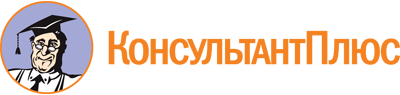 Приказ Минобрнауки России от 28.08.2023 N 822
"Об утверждении порядка и случаев перехода лиц, обучающихся по образовательным программам среднего профессионального и высшего образования, с платного обучения на обучение за счет средств бюджетных ассигнований федерального бюджета, бюджетов субъектов Российской Федерации и местных бюджетов либо за счет собственных средств организации, осуществляющей образовательную деятельность, в том числе средств, полученных от приносящей доход деятельности, добровольных пожертвований и целевых взносов физических и (или) юридических лиц"
(Зарегистрировано в Минюсте России 27.09.2023 N 75343)Документ предоставлен КонсультантПлюс

www.consultant.ru

Дата сохранения: 21.11.2023
 